Słuchanie wiersza Wielkanocny koszyczek 

W małym koszyczku
Dużo jedzenia,
Które niesiemy
Do poświęcenia:

Chleb i wędlina,
Kilka pisanek
Oraz cukrowy
Mały baranek.

Drożdżowa babka,
Sól i ser biały,
I już jest pełny
Koszyczek mały...                         Zbigniew DmitrocaNa obrazkach poniżej wskazujemy jedynie te , o których była mowa w wierszu. W razie potrzeby możemy przeczytać wiersz kilka razy lub fragmentami.Cele: - skoncentrowanie uwagi na czytanym tekście          - ćwiczenie pamięci słuchowej           - kontynuacja poznawania tradycji wielkanocnych 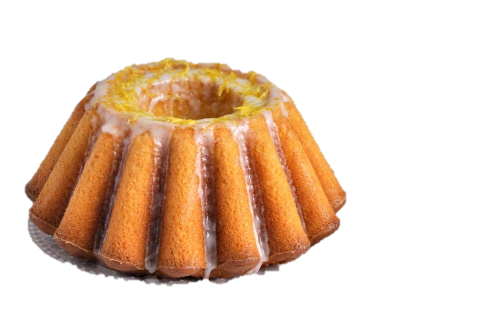 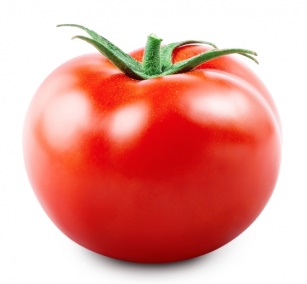 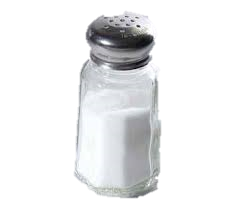 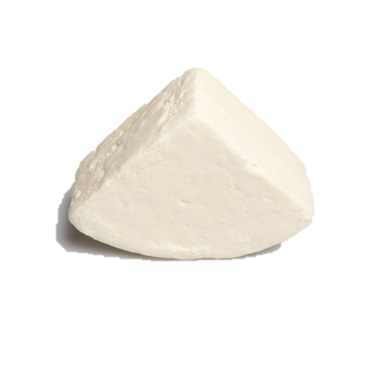 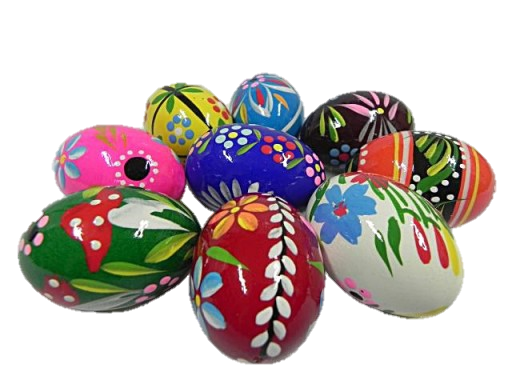 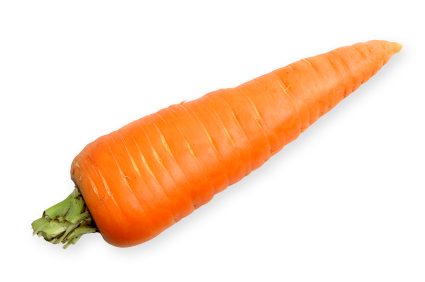 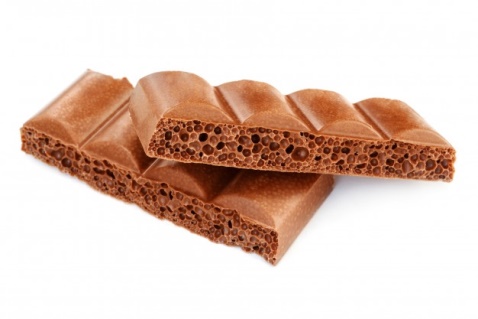 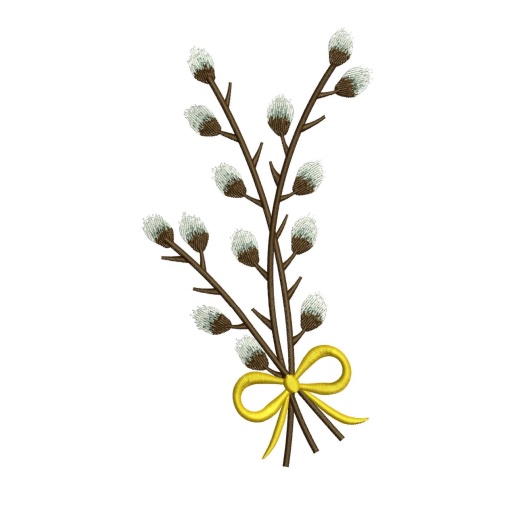 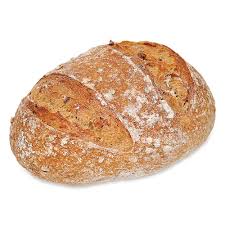 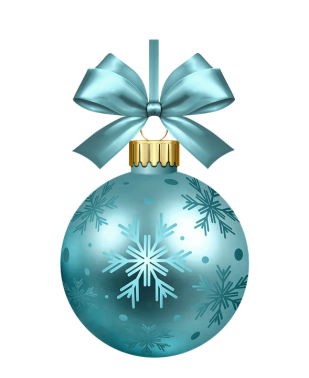 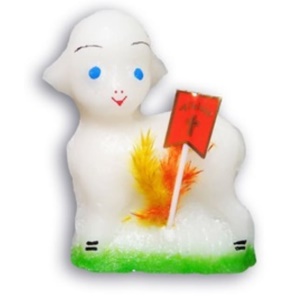 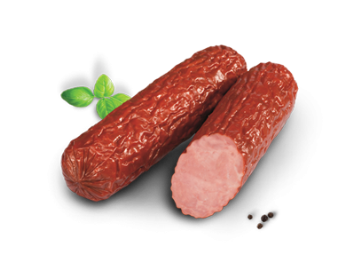 